Universidade Federal de PernambucoCentro de Filosofia e Ciências HumanasMESTRADO EM FILOSOFIACRITÉRIOS DE CONCESSÃO/MANUTENÇÃO DE BOLSASConcessão:- Metade das bolsas da cota do programa será distribuída para os alunos da turma mais antiga, metade para os alunos da turma mais recente.- Quando o número total de bolsas não for divisível por dois, a bolsa excedente será destinada para os alunos da turma mais antiga.- As bolsas serão distribuídas entre os alunos de cada turma segundo a ordem de classificação na seleção para o programa (mérito).- O(s) aluno(s) contemplado(s) não podem possuir vínculo empregatício, exceto se, comprovadamente, estejam afastados sem vencimentos.- Eventuais bolsas obtidas através da cota da pró reitoria serão destinadas aos alunos da turma mais antiga, segundo a ordem de classificação.- Alunos que tiveram bolsa temporária podem ser contemplados com uma outra bolsa.Manutenção (renovação):- Para que a bolsa seja renovada, o bolsista não pode ter nota inferior a “B” em disciplinas do Mestrado, e não pode ter nota inferior a “A” no caso específico das disciplinas de Seminário de Orientação.- Para que a bolsa seja renovada, o bolsista tem que ter participado e, eventualmente, auxiliado atividades do PPG, como palestras de professores convidados e outros eventos.Manutenção (cancelamento):- A bolsa é imediatamente cancelada em caso de plágio comprovado, seja em trabalho de disciplina, seja em texto redigido para a dissertação de mestrado.- A bolsa é imediatamente cancelada em caso de nota inferior a “B” em disciplinas do mestrado, ou nota inferior a “A” no caso específico das disciplinas de Seminário de Orientação.- A bolsa é imediatamente cancelada caso o bolsista adquira vínculo empregatício após a concessão da bolsa.- Caso o bolsista obtenha vaga de professor substituto, não poderá acumular essa nova atividade com a bolsa.- A bolsa é imediatamente cancelada caso o bolsista não seja aprovado no exame de qualificação até o décimo quinto mês do curso de Mestrado.Recife, 03 de outubro de 2016.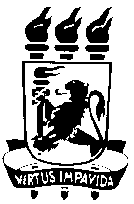 